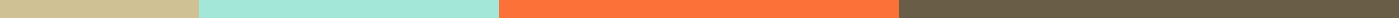 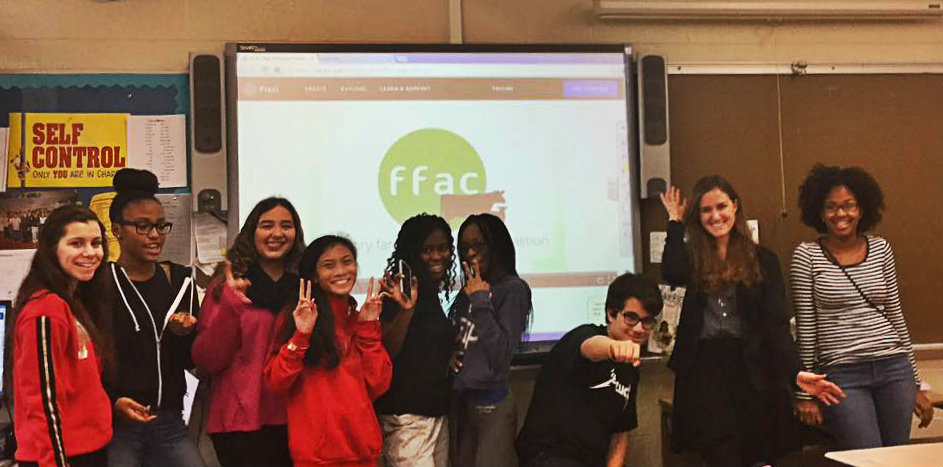 Factory Farming Awareness CoalitionInternshipSpring 2017OverviewWork with a national non-profit committed to empowering people to help animals, the environment, and our own health through our daily food choices. ResponsibilitiesAnalyze the latest media and scientific findings related to the fieldEducate peers through direct outreachLiaise with professors and administration regarding campus food policyRequirementsThe ideal candidate will: Be willing to commit 40 hours over the course of the semesterHave strong written and oral communication skillsBe self-motivated and reliableHave good interpersonal skillsBe passionate about environmental/food/social justice issuesBenefitsThrough this resume-building position, you will:Gain experience working with a national non-profit organizationDevelop strong public speaking skillsLearn the different components of running a campaignPractice critical thinking and writing skillsTo ApplyEmail resume and cover letter explaining your interest in the position to internship@ffacoalition.org